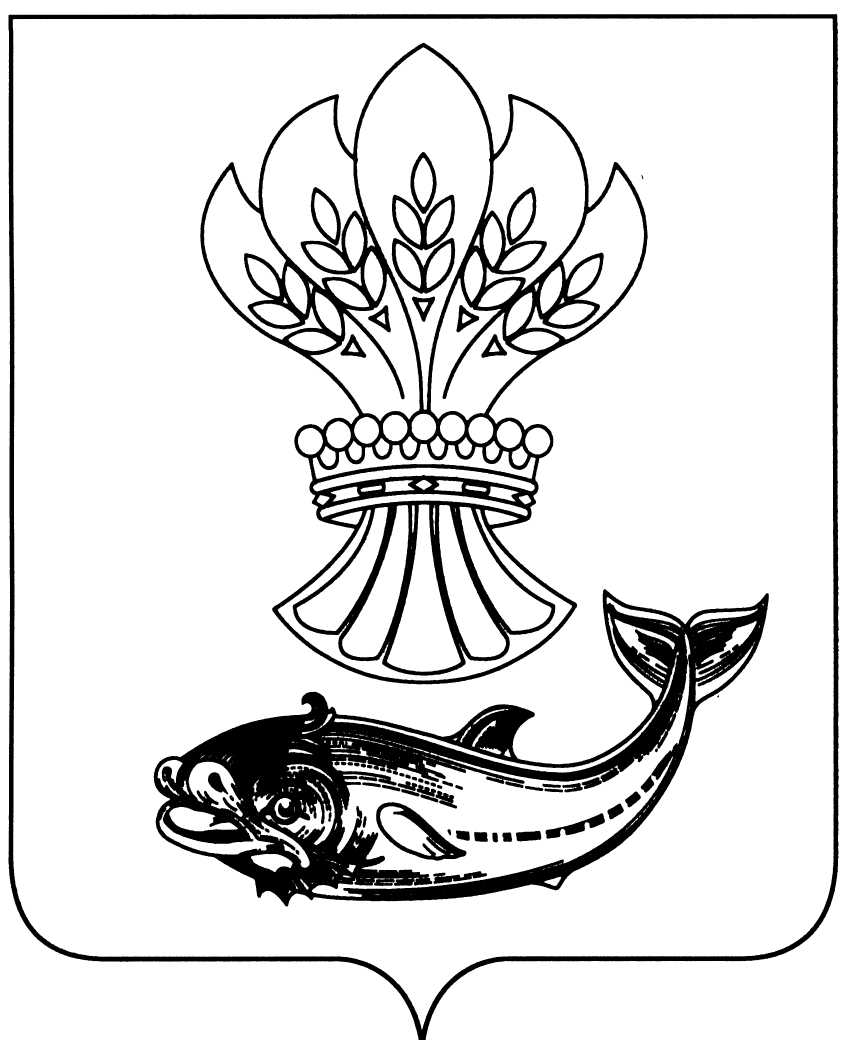 АДМИНИСТРАЦИЯ ПАНИНСКОГО МУНИЦИПАЛЬНОГО РАЙОНА ВОРОНЕЖСКОЙ ОБЛАСТИПОСТАНОВЛЕНИЕОт 13.06.2018 № 178р.п. ПаниноОб утверждении Порядка обеспечения питанием обучающихся муниципальных общеобразовательных организаций Панинского муниципального районаВ соответствии с частью 4 статьи 37 Федерального закона Российской Федерации от 29.12.2012 № 273-ФЗ «Об образовании в Российской Федерации», Федеральным законом от 06.10.2003 № 131-ФЗ «Об общих принципах организации местного самоуправления в Российской Федерации», в целях сохранения и укрепления здоровья обучающихся муниципальных общеобразовательных организаций Панинского муниципального района, обеспечения обучающихся оптимальным питанием, адекватным возрастным и физиологическим потребностям обучающихся, приведения документации по организации питания в соответствие с действующим законодательством, администрация Панинского муниципального района Воронежской области п о с т а н о в л я е т:Утвердить Порядок обеспечения питанием обучающихся муниципальных общеобразовательных организаций Панинского муниципального района согласно приложению к настоящему постановлению.Отделу по образованию, опеке, попечительству, спорту и работе с молодежью администрации Панинского муниципального района (Телкова):Довести до сведения руководителей общеобразовательных организаций Панинского муниципального района настоящее постановление.Обеспечить организацию питания в общеобразовательных организациях Панинского муниципального района в соответствии с Порядком, утвержденным настоящим постановлением.Настоящее постановление подлежит опубликованию в периодическом печатном издании «Панинский муниципальный вестник» и вступает в силу со дня официального опубликования.Контроль за исполнением настоящего постановления возложить на заместителя главы администрации Панинского муниципального района Солнцева В.В.Глава администрацииПанинского муниципального района                                                    Н.В. ЩегловПриложениек постановлению администрацииПанинского муниципального районаВоронежской областиот  13.06.2018 №178Порядокобеспечения питанием обучающихся муниципальных общеобразовательных организаций Панинского муниципального района Общие положенияНастоящий Порядок обеспечения питанием обучающихся в муниципальных общеобразовательных организациях Панинского муниципального района (далее - Порядок) разработан в целях обеспечения обучающихся оптимальным питанием, адекватным возрастным и физиологическим потребностям обучающихся, оказания мер социальной поддержки отдельным категориям обучающихся муниципальных общеобразовательных организаций Панинского муниципального района путем обеспечения их питанием во время учебного процесса за счет средств бюджета Панинского муниципального района.Настоящий Порядок определяет условия обеспечения питанием обучающихся, в том числе за счет бюджетных средств.Условия и порядок предоставления питания обучающимся общеобразовательных организаций за счет бюджетных средствПраво на получение питания в общеобразовательных организациях за счет бюджетных средств имеют следующие категории обучающихся:- обучающиеся 1-4-х классов общеобразовательных организаций Панинского муниципального района;- дети с ограниченными возможностями здоровья, обучающиеся в общеобразовательных организациях Панинского муниципального района;- дети, проживающие в семьях со среднедушевым доходом, размер которого ниже величины прожиточного минимума, установленного в Панинском муниципальном районе (дети из малообеспеченных семей), обучающиеся в общеобразовательных организациях Панинского муниципального района;- дети-подростки с дефицитом массы тела (в возрасте от 12 до 17 лет), обучающиеся в общеобразовательных организациях Панинского муниципального района.Обучающиеся образовательных организаций, не относящиеся к категориям, указанным в пункте 1 настоящего Порядка, обеспечиваются питанием за счет средств родителей (законных представителей).По решению общеобразовательной организации и родителей (законных представителей) обучающихся, имеющих право на получение питания в общеобразовательных организациях за счет бюджетных средств, возможно обеспечение питанием также с дополнительным привлечением денежных средств родителей (законных представителей).Для получения питания в общеобразовательных организациях за счет бюджетных средств родители (законные представители) обучающихся, имеющих право на получение питания в общеобразовательных организациях за счет бюджетных средств, обращаются с заявлением на имя руководителя общеобразовательной организации.Заявление о предоставлении питания обучающемуся в общеобразовательной организации заполняется родителями (законными представителями) ежегодно в сентябре при возникновении права на предоставление питания в общеобразовательных организациях за счет бюджетных средств или при изменении оснований для предоставления питания за счет бюджетных средств.Родители (законные представители) обучающихся, имеющих право на получение питания в общеобразовательных организациях за счет бюджетных средств, предоставляют в общеобразовательную организацию документы, подтверждающие право на получение питания в общеобразовательной организации за счет бюджетных средств.Решение об обеспечении питанием обучающихся за счет бюджетных средств оформляется приказом руководителя общеобразовательной организации с приложением списка обучающихся.Заявление родителей (законных представителей) обучающихся 1-4 классов и предъявление документов, подтверждающих право на получение питания в общеобразовательной организации за счет бюджетных средств, не требуется.Заявитель несет ответственность за подлинность предоставленных документов и достоверность сведений, которые в них содержатся. Предоставление заявителем неполных и (или) недостоверных сведений (неподлинных документов) является основанием для отказа в предоставлении права на получение питания в общеобразовательной организации за счет бюджетных средств.Заявитель обязан извещать общеобразовательную организацию об изменении указанных сведений, а также об обстоятельствах, влекущих утрату права на получение питания в общеобразовательной организации за счет бюджетных средств, в течение 14 рабочих дней со дня наступления указанных изменений или обстоятельств.Замена льготного питания в общеобразовательной организации на денежные компенсации не производится.Размер бюджетных средств, выделяемых на питание обучающихся в общеобразовательных организацияхРазмер стоимости питания в общеобразовательных организациях устанавливается самостоятельно каждой образовательной организацией.Размер бюджетных средств, выделяемых на питание обучающихся в общеобразовательных организациях (в расчете на 1 обучающегося в день) утверждается ежегодным постановлением администрации Панинского муниципального района.В случае если стоимость питания в общеобразовательной организации превышает размер бюджетных средств, выделяемых на питание, родители (законные представители) производят оплату за питание за вычетом суммы компенсации.Порядок организации питания обучающихся в муниципальных общеобразовательных организациях Панинского муниципального районаОбучающиеся имеют право получать двухразовое горячее питание по месту обучения в общеобразовательной организации ежедневно в период осуществления образовательного процесса, за исключением каникул, карантина, нерабочих праздничных дней, выходных.Обучающиеся получают питание на платной основе за счет средств родителей (законных представителей). Родительская плата является основным источником финансирования горячего питания обучающихся.Общеобразовательная организация заключает договор с родителями (законными представителями) на организацию питания на платной основе.В общеобразовательных организациях установлена система безналичных расчетов. Родители (законные представители) производят оплату питания и предоставляют квитанцию (чек) об оплате в общеобразовательную организацию.Столовая общеобразовательной организации должна соответствовать санитарно-эпидемиологическим нормам и правилам, укомплектованности персоналом, отвечающей ГОСТ, правилам пожарной безопасности.Для обучающихся в общеобразовательной организации должно быть организовано двухразовое горячее питание (завтрак и обед). Горячее питание предусматривает наличие горячего первого и (или) второго блюда, доведенных до кулинарной готовности, порционированных и оформленных.Проверка пищи на качество до приема детьми ежедневно осуществляется членами бракеражной комиссии. Состав комиссии утверждается приказом руководителя общеобразовательной организации.В общеобразовательной организации возможно наличие буфета, ассортимент продуктов которого согласуется с Роспотребнадзором.Вопросы организации питания в общеобразовательной организации определяются приказом руководителя.Ответственность за полноту охвата обучающимися горячим питанием возлагается на руководителя общеобразовательной организации.Компетенция отдела по образованию, опеке, попечительству, спорту и работе с молодежью администрации Панинского муниципального района по вопросам организации питания в общеобразовательных организацияхОтдел по образованию, опеке, попечительству, спорту и работе с молодежью администрации Панинского муниципального района обязан обеспечивать:Ведение мониторинга питания обучающихся, а именно: сбор информации по охвату двухразовым горячим питанием обучающихся, об организации и качестве питания обучающихся, информации по группам здоровья и заболеваемости обучающихся, о состоянии школьных пищеблоков, о подготовке, переподготовке и повышении квалификации кадров в сфере школьного питания, изучение общественного мнения об организации школьного питания.Предоставление в установленные сроки и порядке информацию об организации питания в департамент образования, науки и молодежной политики Воронежской области.Консультирование руководителей общеобразовательных организаций по вопросам организации питания.Подготовку проектов нормативных, распорядительных, информационных и иных документов по организации питания обучающихся.Координацию работы по организации питания в общеобразовательных организациях.